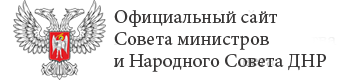 ДОНЕЦКАЯ НАРОДНАЯ РЕСПУБЛИКАОТДЕЛ ОБРАЗОВАНИЯ АДМИНИСТРАЦИИ ПЕТРОВСКОГО РАЙОНА ГОРОДА ДОНЕЦКАмуниципальное общеобразовательное учреждение «Школа № 113 города Донецка»РАБОЧАЯ ПРОГРАММАпо «Информатике» Базовый уровень7-9 классына 2020-2021 учебный годСоставитель рабочей программы:Манжос Наталья ВасильевнаДонецк2020 годПОЯСНИТЕЛЬНАЯ ЗАПИСКАНастоящая рабочая программа предназначена для учащихся 7-9 классов и составлена с учётом требований Государственного образовательного стандарта основного общего образования, в соответствии с Рабочим учебным  планом общеобразовательной организации и  на основе Примерной основной образовательной программы по учебному предмету «Информатика. 5-9 кл. (базовый уровень)» / сост. Броницкая Н.В., Кузнецова И.В., Глухова М.В., Зоненко Т.В., Корнев М.Н. - ГОУ ДПО «ДонРИДПО». – Донецк: Истоки, 2020. – 62 с.» В ней соблюдается преемственность с образовательным стандартом общего образования; учитываются возрастные и психологические особенности школьников, учащихся на ступени основного общего образования, учитываются межпредметные связи.Основной задачей курса является подготовка учащихся на уровне требований, предъявляемых Государственным образовательным стандартом  основного  общего образования по информатике и информационно-коммуникационным технологиям. Программа рассчитана на изучение в 7-9 классах общеобразовательных организациях общим объёмом  136 учебных часов, в том числе:7 класс - 34 учебных часа (1 час в неделю),8 класс - 34 учебных часа (1 час в неделю),9 класс – 68 учебных часа (2 часа в неделю).Изучение курса «Информатика» ориентировано на использование учащимися учебников для 7, 8 и 9 классов (авторы: авторы: Босова Л.Л., Босова А.Ю.).Информатика – это естественнонаучная дисциплина о закономерностях протекания информационных процессов в системах различной природы, а также о методах и средствах их автоматизации.В содержании курса «Информатика» основного общего образования целесообразно сделать акцент на изучении фундаментальных основ информатики, формировании информационной культуры, развитии алгоритмического мышления, реализовать в полной мере общеобразовательный потенциал этого курса.Курс «Информатика. 7-9 классы» основного общего образования является частью непрерывного курса информатики, который включает в себя также пропедевтический курс в начальном общем образовании и обучение информатике в среднем общем образовании (на базовом или профильном уровне). В настоящей программе учтено, что сегодня, в соответствии с новым Государственным образовательным стандартом начального общего образования, учащиеся к концу начальной школы должны обладать ИКТ- компетентностью, достаточной для дальнейшего обучения. Далее, в основной школе, начиная с 5-го класса, они закрепляют полученные технические навыки и развивают их в рамках применения при изучении всех предметов. Курс «Информатика» основной школы, опирается на опыт постоянного применения ИКТ, уже имеющийся у учащихся, дает теоретическое осмысление, интерпретацию и обобщение этого опыта.Данный курс призван обеспечить базовые знания учащихся, т.е. сформировать представления о сущности информации и информационных процессов, развить логическое мышление, являющееся необходимой частью научного взгляда на мир, познакомить учащихся с современными информационными технологиями.Учащиеся приобретают знания и умения работы на современных профессиональных ПК и программных средствах. Приобретение информационной культуры обеспечивается изучением и работой с текстовыми и графическими редакторами, электронными таблицами, СУБД, мультимедийными продуктами, средствами компьютерных телекоммуникаций.Значительное место в содержании курса занимает линия алгоритмизации и
программирования. Она является основой изучения этих вопросов в курсе основной школы. Новым элементом является знакомство с основами теории алгоритмов. Формируются базовые знания языка программирования, развиваются умения и навыки решения на компьютере типовых задач обработки информации путём программирования.Программой предполагается проведение практических работ, направленных на отработку отдельных технологических приемов. Текущий контроль усвоения учебного материала осуществляется путем устного/письменного опроса.РАСПРЕДЕЛЕНИЕ УЧЕБНЫХ ЧАСОВ НА ИЗУЧЕНИЕ ТЕМ ПРОГРАММЫПО УЧЕБНОМУ ПРЕДМЕТУ «ИНФОРМАТИКА»7 класс8 класс9 классКАЛЕНДАРНО-ТЕМАТИЧЕСКОЕ ПЛАНИРОВАНИЕ7 класс8 класс9 класс1 семестрПЕРЕЧЕНЬ УЧЕБНО-МЕТОДИЧЕСКОГО ОБЕСПЕЧЕНИЯ1.  Босова  Л.Л.,  Босова  А.Ю.  Информатика.  Программа  для  основной  школы:  5–6 классы. 7–9 классы. – М.: БИНОМ. Лаборатория знаний, 2013.2.  Босова  Л.Л.,  Босова  А.Ю.  Информатика:  Учебник  для  7  класса.  –  М.:  БИНОМ. Лаборатория знаний, 2015.3.  Босова  Л.Л.,  Босова  А.Б.  Информатика:  рабочая  тетрадь  для  7  класса.  –  М.: БИНОМ. Лаборатория знаний, 2015.4.  Босова  Л.Л.,  Босова  А.Ю.  Информатика:  Учебник  для  8  класса.  –  М.:  БИНОМ. Лаборатория знаний, 2015.5.  Босова  Л.Л.,  Босова  А.Б.  Информатика:  рабочая  тетрадь  для  8  класса.  –  М.: БИНОМ. Лаборатория знаний, 2015.6.  Босова  Л.Л.,  Босова  А.Ю.  Информатика:  Учебник  для  9  класса.  –  М.:  БИНОМ. Лаборатория знаний, 2015.7.  Босова  Л.Л.,  Босова  А.Б.  Информатика:  рабочая  тетрадь  для  9  класса.  –  М.: БИНОМ. Лаборатория знаний, 2015.8.  Босова Л.Л., Босова А.Ю. Информатика. 7–9 классы: методическое пособие.  –  М.: БИНОМ. Лаборатория знаний, 2013.9.  Босова Л.Л., Босова А.Ю. Электронное приложение к учебнику «Информатика. 7 класс».10.  Босова Л.Л., Босова А.Ю. Электронное приложение к учебнику «Информатика. 8 класс».11. Босова Л.Л., Босова А.Ю. Электронное приложение к учебнику  «Информатика. 9 класс».12.  Материалы авторской мастерской Босовой Л.Л.: metodist.lbz.ru.13. Единая коллекция цифровых образовательных ресурсов: http://sc.edu.ru.РАССМОТРЕНОНа заседании методического объединения учителей естественно-математического циклаПротоколот «   » августа №1СОГЛАСОВАНОЗаместитель директора ___________В.Л. Жолудь«____» _________ 2020 г.УТВЕРЖДЕНОИ.о. директора____________ Е.И. Верещак«____» _________ 2020 г.№ п\пНазвание разделаКоличество практических работКоличество часов1Введение в предмет. Правила техники безопасности-12Информация и информационные процессы273Компьютер как универсальное устройство для работы с информацией284Обработка графической информации145Обработка текстовой информации296Мультимедиа25Всего 934№ п\пНазвание разделаКоличество практических работКоличество часов1Введение в предмет. Правила техники безопасности-12Математические основы информатики3113Основы алгоритмизации4124Начала программирования210Всего 934№ п\пНазвание разделаКоличество практических работКоличество часов1Введение в предмет. Правила техники безопасности-12Повторение. Начала программирования-53Моделирование и формализация4144Алгоритмизация и программирование4255Обработка числовой информации в электронных таблицах4166Коммуникационные технологии47Всего 1668№ урокаТема урокаДата план.Дата фактич.Примечание1 четвертьТема 1. Введение в предмет. Правила техники безопасности (1 час) Тема 1. Введение в предмет. Правила техники безопасности (1 час) Тема 1. Введение в предмет. Правила техники безопасности (1 час) Инструктаж по БЖ. Предмет информатика. Содержание курса информатики. Правила техники безопасности и эргономики при работе за компьютером. 07/09Тема 2. Информация и информационные процессы (7 ч.)Тема 2. Информация и информационные процессы (7 ч.)Тема 2. Информация и информационные процессы (7 ч.)Информация и ее свойства. Субъективные характеристики информации: важность, своевременность, достоверность, актуальность.14/09Информационные  процессы.  Сбор, обработка и поиск информации. 21/09Информационные процессы. Хранение и передача информации. Источник, информационный канал, приёмник информацииинтВсемирная паутина как информационное хранилище. 28/09Представление	информации.	Формы представления информации05/10Двоичное кодирование. Разрядность двоичного кода. Практическая работа №1. Кодирование информации12/10Измерение информации. Единицы измерения информации. Практическая работа №2. Измерение информации19/102 четвертьТема3. Компьютер как универсальное устройство для работы с информацией (8 часов)Тема3. Компьютер как универсальное устройство для работы с информацией (8 часов)Тема3. Компьютер как универсальное устройство для работы с информацией (8 часов)Основные компоненты персонального компьютера, их функции и характеристики02/11Персональный компьютер. Общее описание компьютера. Программный принцип работы компьютера.09/11Программное обеспечение (ПО) компьютера и его состав. Системное ПО. Практическая работа № 3.  Знакомство с интерфейсом операционной системы, работа со справкой16/11Состав и функции ПО: прикладное ПО, системы программирования. Компьютерные вирусы. Антивирусная профилактика. Правовые нормы использования ПО23/11Файлы	 и файловые структуры. Файл. Типы файлов. Каталог (директория)30/11Файловая система. Практическая работа № 4. Работа с файловой структурой операционной системы07/12Пользовательский интерфейс.14/12Создание, именование, сохранение, удаление объектов, организация их семейств. Архивирование и разархивирование. 21/123 четверть3 четверть3 четверть3 четверть3 четвертьТема 4. Обработка графической информации (4 часа)Тема 4. Обработка графической информации (4 часа)Тема 4. Обработка графической информации (4 часа)Тема 4. Обработка графической информации (4 часа)Тема 4. Обработка графической информации (4 часа)Инструктаж по БЖ. Формирование изображения на экране монитора. Компьютерное представление цвета11/01Компьютерная графика (растровая, векторная). Форматы графических файлов18/01Интерфейс графических редакторов.  Создание графических изображений. 25/01Практическая работа № 5. Создание растровых и векторных изображений01/02Тема 5. Обработка текстовой информации (9 часов) Тема 5. Обработка текстовой информации (9 часов) Тема 5. Обработка текстовой информации (9 часов) Тема 5. Обработка текстовой информации (9 часов) Тема 5. Обработка текстовой информации (9 часов) Текстовые документы и технологии их создания.  08/02Создание и редактирование текстовых документов на компьютере. Практическая работа № 6. Создание, ввод и редактирование текста15/02Форматирование текста. Прямое форматирование. Стилевое форматирование. 22/02Практическая работа №7. Форматирование шрифта, абзаца01/03Визуализация информации в текстовых документах (списки, таблицы, диаграммы, формулы и графические объекты)15/034 четверть4 четверть4 четверть4 четверть4 четвертьГипертекст. Создание ссылок. Нумерация страниц. Колонтитулы. Сохранение документа в различных текстовых форматах29/03Инструменты распознавания текстов и системы компьютерного перевода05/04Оценка количественных параметров текстовых документовинтКоллективная работа над документом. Оформление реферата «История вычислительной техники»12/04Тема 6. Мультимедиа (5 часов)Тема 6. Мультимедиа (5 часов)Тема 6. Мультимедиа (5 часов)Тема 6. Мультимедиа (5 часов)Тема 6. Мультимедиа (5 часов)Понятие технологии мультимедиа и области её применения.  Звук и видео как составляющие мультимедиа19/04Компьютерные презентации. Дизайн презентации и макеты слайдов. Практическая работа № 8. Оформление презентации26/04Создание мультимедийной презентации. 17/05Практическая работа № 9. Разработка учебной презентации24/05Итоговое повторениеинт№ урокаТема урокаДата план.Дата фактич.Примечание1 четвертьТема 1. Введение в предмет. Правила техники безопасности (1 час)Тема 1. Введение в предмет. Правила техники безопасности (1 час)Тема 1. Введение в предмет. Правила техники безопасности (1 час)Инструктаж по БЖ Предмет и содержание курса информатики. Правила  техники безопасности и эргономики при работе за компьютером. 04/09Тема 2. Математические основы информатики (11 часов) Тема 2. Математические основы информатики (11 часов) Тема 2. Математические основы информатики (11 часов) Общие сведения о системах счисления. Двоичная система счисления. 11/09Восьмеричная и шестнадцатеричные системы счисления. Компьютерные системы счисления.18/09Правило перевода целых десятичных чисел в систему счисления с основанием q25/09Практическая	работа №1. Системы счисления02/10Двоичная арифметика. Практическая работа №2. Двоичная арифметика09/10Представление целых чисел в компьютере16/10Представление вещественных чисел в компьютере23/102 четверть2 четверть2 четверть2 четверть2 четвертьЭлементы алгебры логики. Высказывание. Логические операции06/11Элементы  алгебры  логики.  Построение  таблиц истинности для логических выражений13/11Элементы алгебры логики. Свойства логических операций. 20/11Решение логических задач. Логические элементы Практическая работа №3. Логика высказываний27/11Тема 3. Основы алгоритмизации (12 часов)Алгоритмы и исполнители04/12Практическая работа №4. Непосредственное и программное управление исполнителем.11/12Свойства алгоритмов.18/12С Способы записи алгоритмов. Объекты алгоритмов.25/123 четверть3 четверть3 четверть3 четверть3 четверть3 четвертьИнструктаж по БЖ. Основные алгоритмические конструкции. СледованиеИнструктаж по БЖ. Основные алгоритмические конструкции. Следование15/01Практическая работа №5. Основные алгоритмические конструкции. СледованиеПрактическая работа №5. Основные алгоритмические конструкции. Следование22/01Основные алгоритмические конструкции. Ветвление. Полная и неполная формы ветвленияОсновные алгоритмические конструкции. Ветвление. Полная и неполная формы ветвления29/01Практическая работа № 6. Основные алгоритмические конструкции. ВетвлениеПрактическая работа № 6. Основные алгоритмические конструкции. Ветвление05/02Основные алгоритмические конструкции. Повторение. Цикл с заданным условием продолжения работыОсновные алгоритмические конструкции. Повторение. Цикл с заданным условием продолжения работы12/02Основные алгоритмические конструкции. Повторение. Цикл с заданным условием окончания  работыОсновные алгоритмические конструкции. Повторение. Цикл с заданным условием окончания  работы19/02Основные алгоритмические конструкции. Повторение. Цикл с заданным числом повторенийОсновные алгоритмические конструкции. Повторение. Цикл с заданным числом повторений26/02Решение задач по разработке алгоритмов Практическая работа № 7. Основные алгоритмические конструкции. ПовторениеРешение задач по разработке алгоритмов Практическая работа № 7. Основные алгоритмические конструкции. Повторение05/03Тема 4. Начала программирования (11 часов)Тема 4. Начала программирования (11 часов)Тема 4. Начала программирования (11 часов)Тема 4. Начала программирования (11 часов)Тема 4. Начала программирования (11 часов)Тема 4. Начала программирования (11 часов)Общие сведения о языке программирования Паскаль12/0312/03Организация ввода и вывода данных19/0319/034 четверть4 четверть4 четверть4 четверть4 четверть4 четвертьПрактическая работа № 8. Реализация основных алгоритмических конструкций в среде программирования Паскаль02/0402/04Программирование линейных алгоритмов09/0409/04Программирование разветвляющихся алгоритмов. Условный оператор16/0416/04Составной оператор. Многообразие способов записи ветвлений23/0423/04Программирование циклов с заданным условием продолжения и окончания работы30/0430/04Программирование циклов с заданным числом повторений. 07/0507/05Практическая  работа № 9. Решение задач по разработке и выполнению программ в среде программирования Паскаль14/0514/05Программирование циклов21/0521/05Итоговый урок28/0528/05№ урокаТемаДата план.Дата план.Дата фактич.Дата фактич.Примечание1 четверть1 четверть1 четверть1 четверть1 четверть1 четвертьТема 1. Введение в предмет. Правила техники безопасности (1 час)Тема 1. Введение в предмет. Правила техники безопасности (1 час)Тема 1. Введение в предмет. Правила техники безопасности (1 час)Тема 1. Введение в предмет. Правила техники безопасности (1 час)Тема 1. Введение в предмет. Правила техники безопасности (1 час)Инструктаж по БЖ. Предмет и содержание курса информатики. Правила техники безопасности и эргономики при работе за компьютером. 01/0901/09Тема 2.  Повторение. Начала программирования  (5 часов) Тема 2.  Повторение. Начала программирования  (5 часов) Тема 2.  Повторение. Начала программирования  (5 часов) Тема 2.  Повторение. Начала программирования  (5 часов) Тема 2.  Повторение. Начала программирования  (5 часов) Язык программирования. Структура программы. Синтаксис и семантика языка.04/0904/09Программирование линейных алгоритмов. Обработка числовых и логических данных. Обработка строковых данных.11/0911/09Программирование разветвляющихся алгоритмов. Логические операции «И», «ИЛИ», «НЕ».15/0915/09Программирование циклических алгоритмов с предусловием и постусловием.18/0918/09Программирование циклических алгоритмов с заданным числом повторений.22/0922/09Тема 3.  Моделирование и формализация (14 часов) Тема 3.  Моделирование и формализация (14 часов) Тема 3.  Моделирование и формализация (14 часов) Тема 3.  Моделирование и формализация (14 часов) Тема 3.  Моделирование и формализация (14 часов) Моделирование как метод познания. Виды информационных моделей и их назначение25/0925/09Знаковые модели. Словесные и математические модели. Компьютерные математические модели29/0929/09Графические информационные модели. Графы. Использование графов при решении задач.02/1002/10Табличные информационные модели. Использование табличных моделей при решении задач.06/1006/10База данных как модель предметной области. Реляционные базы данных09/1009/10Система управления базами данных.  Назначение и функции.13/1013/10Практическая  работа  № 1. Работа с готовой базой данных16/1016/10Создание базы данных. Конструктор таблиц. Связи.20/1020/10Практическая работа № 2. Создание таблиц. Режим таблицы. Режим конструктора. Связывание таблиц. 23/1023/102 четверть2 четверть2 четверть2 четверть2 четверть2 четвертьПрактическая работа № 3. Создание и модификация форм. Создание и модификация отчётов. Формы в СУБД. Создание и модификация форм.03/1103/11Запросы на выборку данных. Условия выбора. Логические выражения.06/1106/11Практическая работа № 4. Создание запросов различного типа.10/1110/11Работа над проектом. Разработка модели базы данных. Реализация базы данных средствами СУБД.13/1113/11Работа над проектом. Создание форм. Создание запросов и отчётов.17/1117/11Тема 4. Алгоритмизация и программирование (25 часов)Тема 4. Алгоритмизация и программирование (25 часов)Тема 4. Алгоритмизация и программирование (25 часов)Тема 4. Алгоритмизация и программирование (25 часов)Тема 4. Алгоритмизация и программирование (25 часов)Решение задач на компьютере. Этапы решения задачи20/1120/11Конструирование алгоритмов. Линейная конструкция24/1124/11Одномерные массивы целых чисел. Описание, заполнение, вывод массива27/1127/11Вычисление суммы элементов в массиве01/1201/12Вычисление суммы и произведения диапазона массива.04/1204/12Вычисление суммы элементов, удовлетворяющих условию.08/1208/12Последовательный поиск в массиве.11/1211/12Практическая работа № 5. Конструирование и реализация алгоритмов: поиск элементов в массиве.15/1215/12Сортировка массива.18/1218/12Практическая работа № 6. Конструирование и реализация алгоритмов: сортировка массива.22/1222/12Конструирование алгоритмов. Метод «сверху-вниз».25/1225/123 четверть3 четверть3 четверть3 четверть3 четверть3 четвертьИнструктаж по БЖ. Детализация алгоритма. Подзадачи. Вспомогательные алгоритмы. 12/0112/01Рекурсия.15/0115/01Реализация вспомогательных алгоритмов на языке программирования. Формальные и фактические параметры.19/0119/01Реализация вспомогательных алгоритмов на языке программирования. Процедуры.22/0122/01Реализация вспомогательных алгоритмов на языке программирования. Функции.26/0126/01Практическая работа № 7. Конструирование и реализация алгоритмов: использование вспомогательных алгоритмов.29/0129/01Реализация рекурсивных алгоритмов на языке программирования.02/0202/02Практическая работа № 8. Конструирование и реализация алгоритмов: реализация рекурсивных алгоритмов.05/0205/02Алгоритмы управления. Управляющие и управляемые системы. Обратная связь.09/0209/02Управление в живой природе, обществе и технике.интинтРазработка проекта. Конструирование и реализация алгоритмов для решения прикладных задач12/0212/02Разработка проекта. Конструирование и реализация алгоритмов для решения прикладных задач16/0216/02Разработка проекта. Конструирование и реализация алгоритмов для решения прикладных задач19/0219/02Разработка проекта. Конструирование и реализация алгоритмов для решения прикладных задач26/0226/02Тема 5. Обработка числовой информации в электронных таблицах (16 часов) Тема 5. Обработка числовой информации в электронных таблицах (16 часов) Тема 5. Обработка числовой информации в электронных таблицах (16 часов) Тема 5. Обработка числовой информации в электронных таблицах (16 часов) Тема 5. Обработка числовой информации в электронных таблицах (16 часов) Тема 5. Обработка числовой информации в электронных таблицах (16 часов) Тема 5. Обработка числовой информации в электронных таблицах (16 часов) Электронные таблицы. Ячейка. Типы данных в электронных таблицах. Режимы работы электронных таблиц.Электронные таблицы. Ячейка. Типы данных в электронных таблицах. Режимы работы электронных таблиц.02/0302/03Формат ячейки. Форматирование таблиц. Границы и заливка.Формат ячейки. Форматирование таблиц. Границы и заливка.05/0305/03Вычисления в электронных таблицах. Относительная, абсолютная и смешанная адресация. Вычисления в электронных таблицах. Относительная, абсолютная и смешанная адресация. 09/0309/03Встроенные функции. Использование основных математических функций.Встроенные функции. Использование основных математических функций.12/0312/03Практическая работа № 9. MS Excel. Типы данных, абсолютная и относительная адресация. Стандартные функции Excel.Практическая работа № 9. MS Excel. Типы данных, абсолютная и относительная адресация. Стандартные функции Excel.16/0316/03Использование логических и статистических функций в расчётах.Использование логических и статистических функций в расчётах.19/0319/034 четверть4 четверть4 четверть4 четверть4 четверть4 четверть4 четвертьПрактическая работа № 10. Формат ячейки. Границы и заливка. Форматы данных. Применение логических функций в расчётах.Практическая работа № 10. Формат ячейки. Границы и заливка. Форматы данных. Применение логических функций в расчётах.30/0330/03Сортировка и поиск данных. Автофильтр, расширенный фильтр.Сортировка и поиск данных. Автофильтр, расширенный фильтр.02/0402/04Построение и оформление диаграмм.Построение и оформление диаграмм.06/0406/04Практическая работа № 11. Статистические, финансовые, логические функции. Автофильтр, Расширенный фильтр. Подведение промежуточных итогов.Практическая работа № 11. Статистические, финансовые, логические функции. Автофильтр, Расширенный фильтр. Подведение промежуточных итогов.09/0409/04Связь рабочих листов. Консолидация данных. Связь рабочих листов. Консолидация данных. 13/0413/04Создание, редактирование, форматирование сводной таблицы.Создание, редактирование, форматирование сводной таблицы.16/0416/04Практическая работа № 12. Связывание рабочих листов, консолидация таблиц. Создание, редактирование, форматирование сводной таблицы.Практическая работа № 12. Связывание рабочих листов, консолидация таблиц. Создание, редактирование, форматирование сводной таблицы.20/0420/04Разработка проекта. Использование электронных таблиц для решения прикладных задач. Разработка проекта. Использование электронных таблиц для решения прикладных задач. 23/0423/04Разработка проекта. Использование электронных таблиц для решения прикладных задач. Разработка проекта. Использование электронных таблиц для решения прикладных задач. 27/0427/04Разработка проекта. Использование электронных таблиц для решения прикладных задач.Разработка проекта. Использование электронных таблиц для решения прикладных задач.30/0430/04Тема 6. Коммуникационные технологии (7 часов)Тема 6. Коммуникационные технологии (7 часов)Тема 6. Коммуникационные технологии (7 часов)Тема 6. Коммуникационные технологии (7 часов)Тема 6. Коммуникационные технологии (7 часов)Тема 6. Коммуникационные технологии (7 часов)Тема 6. Коммуникационные технологии (7 часов)Локальные и глобальные компьютерные сети. Скорость передачи информации. Пропускная способность канала. IP-адресация. Протоколы передачи данных.Локальные и глобальные компьютерные сети. Скорость передачи информации. Пропускная способность канала. IP-адресация. Протоколы передачи данных.04/0504/05Информационные ресурсы сети: всемирная паутина, почтовые сервисы. Сетевое взаимодействие.Информационные ресурсы сети: всемирная паутина, почтовые сервисы. Сетевое взаимодействие.07/0507/05Практическая работа № 13. Регистрация почтового ящика. Просмотр и отправка писем. Форумы и чаты в Интернет.Практическая работа № 13. Регистрация почтового ящика. Просмотр и отправка писем. Форумы и чаты в Интернет.14/0514/05Поиск информации.Практическая работа № 14. Поиск информации по адресу. Получение информации разных видов с Web-страниц и её сохранение. Электронные словари в Интернет. Особенности поиска по группе слов.Поиск информации.Практическая работа № 14. Поиск информации по адресу. Получение информации разных видов с Web-страниц и её сохранение. Электронные словари в Интернет. Особенности поиска по группе слов.18/0518/05Технологии создания сайта. Практическая работа № 15. Создание простейшей веб-страницы. Форматирование текста на Веб-странице. Веб-страницы с гиперссылками и изображениями.Технологии создания сайта. Практическая работа № 15. Создание простейшей веб-страницы. Форматирование текста на Веб-странице. Веб-страницы с гиперссылками и изображениями.21/0521/05Практическая работа № 16. Создание Веб-документов средствами Microsoft Office.Практическая работа № 16. Создание Веб-документов средствами Microsoft Office.25/0525/05Базовые представления о правовых и этических аспектах использования компьютерных программ и работы в сети Интернет.Базовые представления о правовых и этических аспектах использования компьютерных программ и работы в сети Интернет.28/0528/05